ЧЕРКАСЬКА ОБЛАСНА РАДАГОЛОВАР О З П О Р Я Д Ж Е Н Н Я27.09.2019                                                                                       № 413-рПро нагородження Почесноюграмотою Черкаської обласної радиВідповідно до статті 56 Закону України «Про місцеве самоврядування
в Україні», рішення обласної ради від 25.03.2016 № 4-32/VІІ «Про Почесну грамоту Черкаської обласної ради» (зі змінами):1. Нагородити Почесною грамотою Черкаської обласної ради:за вагомий внесок у розвиток місцевого самоврядування, багаторічну сумлінну працю, високий професіоналізм та з нагоди Дня містаза вагомий особистий внесок у розвиток фізичної культури й спорту, багаторічну сумлінну працю, високу професійну майстерність, активну життєву позицію та з нагоди 30-річчя від дня заснування акробатичного дитячого колективу «Весела дітвора»2. Контроль за виконанням розпорядження покласти на керівника секретаріату обласної ради Паніщева Б.Є. та організаційний відділ виконавчого апарату обласної ради.Перший заступник голови	В. ТАРАСЕНКОМирошникаВолодимира Петровича–Городищенського міського голову;РоговенкоНаталію Володимирівну–керівника гуртка по акробатиці та музичній ритміці Дитячо-юнацького клубу фізичної підготовки Уманської районної ради.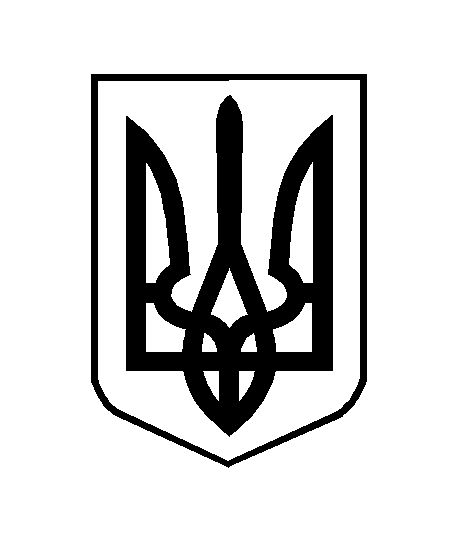 